测试文件今天的天气真的很好哦今天确实不错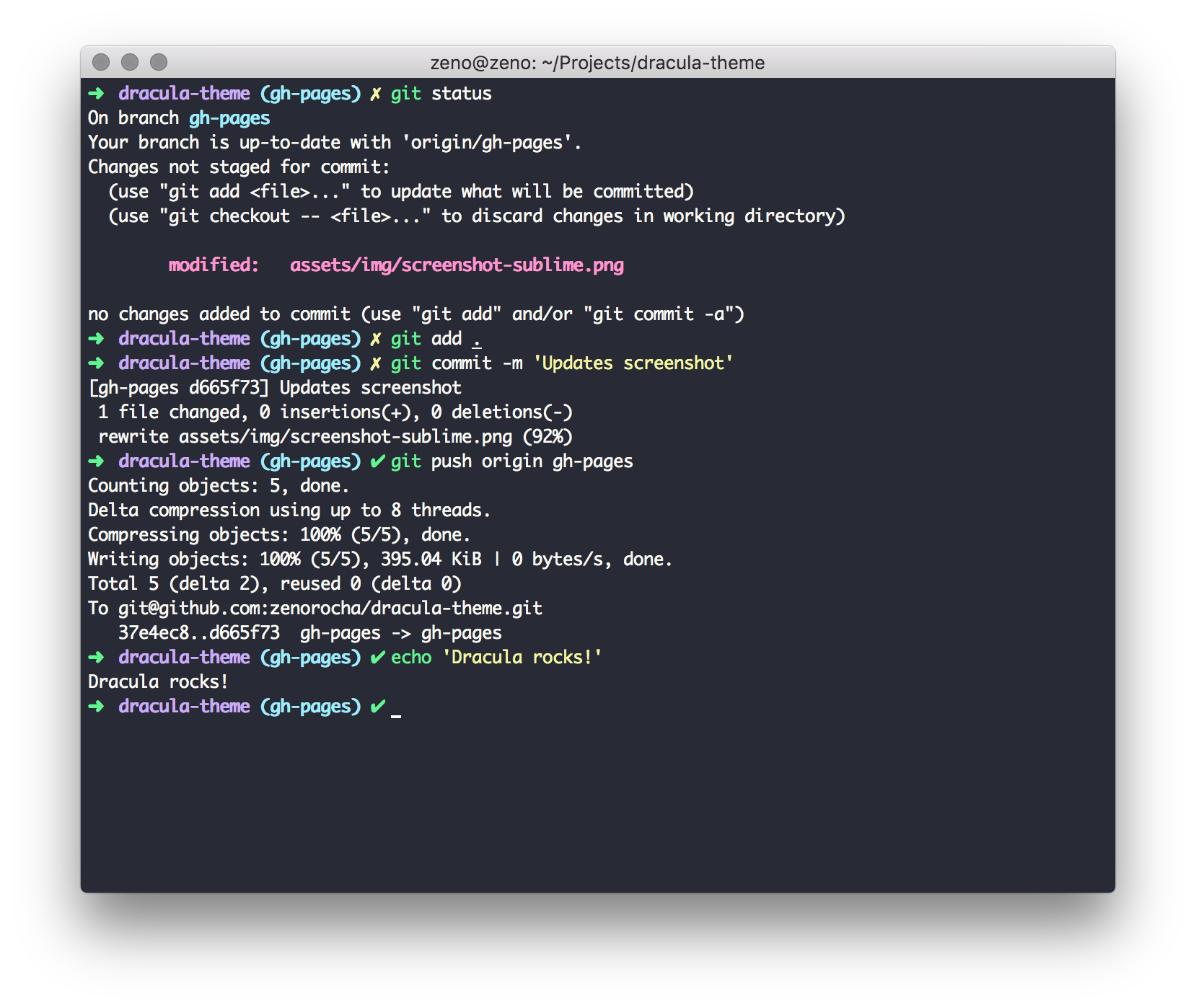 国家省市区/县详细地址中国浙江省杭州市西湖区1号大街1号店中国江苏省南京市姑苏区1号大街1号店中国上海上海